ΕΛΛΗΝΙΚΗ ΔΗΜΟΚΡΑΤΙΑ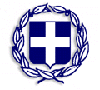 ΥΠΟΥΡΓΕΙΟ ΠΑΙΔΕΙΑΣ, ΘΡΗΣΚΕΥΜΑΤΩΝ ΚΑΙ ΑΘΛΗΤΙΣΜΟΥΠΕΡΙΦ/ΚΗ Δ/ΝΣΗ Π/ΘΜΙΑΣ & Δ/ΘΜΙΑΣ ΕΚΠ/ΣΗΣ ΚΡΗΤΗΣΔΙΕΥΘΥΝΣΗ  Δ/ΘΜΙΑΣ ΕΚΠΑΙΔΕΥΣΗΣ  ΗΡΑΚΛΕΙΟΥΓΕΝΙΚΟ  ΛΥΚΕΙΟ  ΜΟΧΟΥmail@lyk-mochou.ira.sch.grΔΙΕΥΘΥΝΣΗ: ΜΟΧΟΣΤ. Κ.  70005ΠΛΗΡΟΦΟΡΙΕΣ: Ν. ΤΟΥΜΑΝΙΔΗΣ ΤΗΛΕΦΩΝΟ: 2897061311Μοχός,  14/12/23Αριθμ. Πρωτ.: 143  ΠΡΟΣ:  Δ.Δ.Ε.Ν.ΗΡΑΚΛΕΙΟΥΘΕΜΑ:   	«ΑΝΑΘΕΣΗ ΠΕΝΘΗΜΕΡΗΣ ΕΚΠΑΙΔΕΥΤΙΚΗΣ ΕΚΔΡΟΜΗΣ ΤΗΣ Γ’ ΛΥΚΕΙΟΥ ΣΤΗΝ ΠΡΑΓΑ ΣΕ ΠΡΑΚΤΟΡΕΙΟ»Ανακοινώνεται ότι το ΓΕΛ ΜΟΧΟΥ, σύμφωνα με την υπουργική απόφαση 33120/ΓΔ4/28-02-2017 (ΦΕΚ 681/Τ.Β/6-3-2017) Υ.Α. του Υ.Π.Π.Ε.Θ., ύστερα από σχετική προκήρυξη και αξιολόγηση των προσφορών από επιτροπή, αναθέτει τη μετακίνηση περίπου 13 μαθητών και 2 συνοδών – καθηγητών  στην Πράγα, στο τουριστικό γραφείο KALAMAKI TRAVEL SERVICES με τιμή 589€/μαθητή στο ξενοδοχείο Olympic Hotel για την πόλη της Πράγας με ΦΠΑ, κρίνοντας την προσφορά αυτή ως σύμφωνη με τις προϋποθέσεις της σχετικής προκήρυξή της, την πλέον συμφέρουσα οικονομικά.Συνολικά κατατέθηκαν στη διεύθυνση του σχολείου προσφορές από τρία (3) ταξιδιωτικά γραφεία που είναι τα εξής:KALAMAKI TRAVEL SERVICESGRAND TOURSAT COSTAS ARMYRAS TAXIDIAκαι δημοσιεύονται.Ο ΔΙΕΥΘΥΝΤΗΣΤουμανίδης Νικόλαος            Φυσικός – Ρ/Η – MSc, MEd